РОССИЙСКАЯ ФЕДЕРАЦИЯРОСТОВСКАЯ ОБЛАСТЬМУНИЦИПАЛЬНОЕ ОБРАЗОВАНИЕ «УСТЬ-ДОНЕЦКОЕ ГОРОДСКОЕ ПОСЕЛЕНИЕ»О создании комиссии по проведению осмотра здания, сооружения или объекта незавершенного строительства при проведении мероприятий по выявлению правообладателей ранее учтенных объектов недвижимости на территории Усть-Донецкого городского поселенияВ рамках проведения мероприятий по реализации Федерального закона             № 518 от 30.12.2020г., в соответствии с Федеральным законом от 06.10.2003г.           N 131-ФЗ "Об общих принципах организации местного самоуправления в Российской Федерации", с Приказом Федеральной службы государственной регистрации, кадастра и картографии от 28 апреля 2021 г. № П/0179 «Об установлении порядка проведения осмотра здания, сооружения или объекта незавершенного строительства при проведении мероприятий по выявлению правообладателей ранее учтенных объектов недвижимости, формы акта осмотра здания, сооружения или объекта незавершенного строительства при выявлении правообладателей ранее учтенных объектов недвижимости», Администрация Усть-Донецкого городского поселенияПОСТАНОВЛЯЕТ:1. Создать комиссию по проведению осмотра здания, сооружения или объекта незавершенного строительства при проведении мероприятий по выявлению правообладателей ранее учтенных объектов недвижимости на территории Усть-Донецкого городского поселения (далее - комиссия).2. Утвердить состав комиссии по проведению осмотра здания, сооружения или объекта незавершенного строительства при проведении мероприятий по выявлению правообладателей ранее учтенных объектов недвижимости на территории Усть-Донецкого городского поселения (приложение  1).3. Утвердить положение о прядке проведения осмотра здания, сооружения или объекта незавершенного строительства при проведении мероприятий по выявлению правообладателей ранее учтенных объектов недвижимости на территории Усть-Донецкого городского поселения (приложение  2).4. Утвердить форму акта осмотра здания, сооружения или объекта незавершенного строительства при выявлении правообладателей ранее учтенных объектов недвижимости (приложение 3). 5. Настоящее постановление подлежит размещению на официальном сайте Администрации Усть-Донецкого городского поселения.6. Контроль за исполнением настоящего постановления оставляю за собой.Постановление вносит:Начальник земельно-имущественных отношений Администрации Усть-Донецкого городского поселенияИсп. Елжова К.С.Виза: Новикова А.А.                                                                                                                      Приложение 1 к                                                                                                           Постановлению Администрации                                                             	                                                                                   Усть-Донецкого городского поселения                                                                                                        от 15.02.2024г.   № 100/62-п-24СОСТАВКомиссии по проведению осмотра здания, сооружения или объекта незавершенного строительства при проведении мероприятий по выявлению правообладателей ранее учтенных объектов недвижимостина территории Усть-Донецкого городского поселенияНачальник сектора земельно-имущественныхотношений  Администрации Усть – Донецкогогородского поселения                                                                       К.С.Елжова                                                                                                                                             Приложение 2 к                                                                                                                                                         Постановлению Администрации                                                             	                                                                           Усть-Донецкого  городского поселения                                                                                                   от 15.02.2024г.   № 100/62-п-24ПОЛОЖЕНИЕО порядке проведения осмотра здания, сооружения или объекта незавершенного строительства при проведении мероприятии по выявлению правообладателей ранее учтенных объектов недвижимости на территории Усть-Донецкого городского поселения1.ОБЩИЕ ПОЛОЖЕНИЯ1.1. Настоящее Положение устанавливает порядок проведения осмотра здания, сооружения или объекта незавершенного строительства при проведении мероприятий по выявлению правообладателей ранее учтенных объектов недвижимости на территории Усть-Донецкого городского поселения.1.2. Комиссия по проведению осмотра здания, сооружения или объекта незавершенного строительства при проведении мероприятий по выявлению правообладателей ранее учтенных объектов недвижимости на территории Усть-Донецкого района (далее комиссия) в своей работе руководствуется Земельным кодексом Российской Федерации, Федеральным законом от 13 июля 2015 № 218-ФЗ «О государственной регистрации недвижимости», Приказом Федеральной службы государственной регистрации, кадастра и картографии от 28 апреля 2021г. № П/0179 «Об установлении порядка проведения осмотра здания, сооружения или объекта незавершенного строительства при проведении мероприятий по выявлению правообладателей ранее учтенных объектов недвижимости, формы акта осмотра здания, сооружения или объекта незавершенного строительства при выявлении правообладателей ранее учтенных объектов недвижимости», настоящим Положением.1.3. Заседания Комиссии проводятся по мере необходимости.2.ПОРЯДОК РАБОТЫ КОМИССИИ   2.1. Уведомление о проведении осмотра (осмотров) объекта (объектов) недвижимости, размещаются на официальном сайте Администрации городского поселения на территории которого расположены объекты с указанием даты проведения осмотра (осмотров) и периода времени, в течение которого будет проводиться такой осмотр. Указанное уведомление может также быть размещено или опубликовано в иных источниках или средствах массовой информации.2.2. В отношении ранее учтенных зданий, сооружений, объектов незавершенного строительства в указанную в уведомлении дату комиссия проводит визуальный осмотр.2.3. В ходе проведения осмотра осуществляется фотофиксация объекта (объектов) недвижимости с указанием места и даты съемки. Материалы фотофиксации прилагаются к Акту осмотра здания, сооружения или объекта незавершенного строительства при выявлении правообладателей ранее учтенных объектов недвижимости (далее Акт осмотра).2.4. В результате осмотра оформляется Акт осмотра (приложение № 3), подписанный членами комиссии. В Акте осмотра комиссией указываются:1)    дата и время проведения осмотра;вид объекта недвижимости, его кадастровый номер и (или) иной государственный учетный номер (при наличии), адрес (при наличии) или местоположение (при отсутствии адреса);кадастровый номер (при наличии) либо адрес или местоположение земельного участка, на котором расположен ранее учтенный объект недвижимости;наименование уполномоченного органа;последовательно, начиная с председателя комиссии, состав комиссии, производившей осмотр (фамилия, имя, отчество, должность каждого члена комиссии (при наличии);сведения о присутствии на момент осмотра объекта недвижимости лица, права которого на такой объект недвижимости подтверждаются правоустанавливающими или правоудостоверяющими документами, оформленными до дня вступления в силу Федерального закона от 21 июля 1997 г. № 122-ФЗ «О государственной регистрации прав на недвижимое имущество и сделок с ним», с указанием слов соответственно «в присутствии» или «в отсутствие»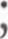 сведения о применении при проведении осмотра технических средств;сведения о существовании объекта недвижимости на момент его осмотра посредством указания слов соответственно «существует» или «прекратил существование».2.5. Акт осмотра составляется в форме электронного документа в соответствии с установленными на основании пункта 2 части 1, части 11 статьи 18 Федерального закона № 218-ФЗ требованиями к формату заявления о государственном кадастровом учете недвижимого имущества и (или) государственной регистрации прав на недвижимое имущество и представляемых с ним документов в электронной форме либо на бумажном носителе. Акт осмотра, составленный в электронной форме, подписывается усиленными квалифицированными электронными подписями членов комиссии.   3. ПОРЯДОК ОБЖАЛОВАНИЯ ДЕЙСТВИЙ КОМИССИИ3.1. Обжалование действий (бездействий), а также решения комиссии по проведению осмотра здания, сооружения или объекта незавершенного строительства при проведении мероприятий по выявлению правообладателей ранее учтенных объектов недвижимости на территории Усть-Донецкого городского поселения проводится в установленном законом порядке. Начальник сектора земельно-имущественныхотношений  Администрации Усть – Донецкогогородского поселения                                                                       К.С.Елжова                                                                                                    Приложение 3 к                                                                                                     Постановлению Администрации                                                             	                                                                               Усть-Донецкого городского поселения                                                                                                   от 15.02.2024г.   № 100/62-п-24ФормаАКТ ОСМОТРАздания, сооружения или объекта незавершенного строительства при выявлении правообладателей ранее учтенных объектов недвижимости«__»  ___________  2022 г.	                                                                                   № ___Настоящий акт составлен в результате проведенного ______________________________________________________________________________________________(указывается дата и время осмотра (число и месяц, год, минуты, часы)осмотра объекта недвижимости______________________________________________________________________(указывается вид объекта недвижимости: здание, сооружение, объект незавершенного строительства)кадастровый (или иной государственный учетный) номер______________________________________________________________________(указывается при наличии кадастровый номер или иной государственный учетный номер (например, инвентарный) объекта недвижимости) расположенного ________________________________________________________(указывается адрес объекта недвижимости (при наличии) либо местоположение (при отсутствии адреса))на земельном участке с кадастровым номером ______________________________                                                                                                        (при наличии)расположенном ________________________________________________________                                      (указывается адрес или местоположение земельного участка комиссией)______________________________________________________________________в составе:  ______________________________________________________________________(приводится состав комиссии (фамилия, имя, отчество, должность______________________________________________________________________каждого члена комиссии (при наличии))лица, выявленного в качестве указать нужное: ”в присутствии“ или”в отсутствие“ правообладателя указанного ранее учтенного объекта недвижимости. При осмотре осуществлена  фотофиксация объекта недвижимости.Материалы фотофиксации прилагаются. Осмотр проведен __________________________________________________                                   (указать нужное: ”в форме визуального осмотра”)В результате проведенного осмотра установлено, что ранее учтенный объект недвижимости ___________________________________________________(указать нужное: существует, прекратил существование)Начальник сектора земельно-имущественныхотношений  Администрации Усть – Донецкогогородского поселения                                                                       К.С.ЕлжоваАдминистрация Усть-Донецкого городского поселенияПОСТАНОВЛЕНИЕПредседательТузов Сергей ВасильевичГлава Администрации  Усть- Донецкого района Секретарь Ревина Кристина Геннадьевна-ведущий специалист сектора земельно-имущественных отношений Администрации Усть-Донецкого городского поселенияЕлжова Ксения Сергеевна- начальник сектора  земельно-имущественных отношений Администрации Усть-Донецкого городского поселенияНовикова Анна Анатольевна- начальник сектора по общим,  правовым  и кадровым вопросам Администрации Усть-Донецкого городского поселенияАстафьева Оксана Александровна- начальник ЖКХ, ГО и ЧС Администрации Усть-Донецкого городского поселенияПредседатель комиссии:(подпись)(Ф.И.О.)Секретарь(подпись)Члены комиссии:(Ф.И.О.)(подпись)(Ф.И.О.)(подпись)(Ф.И.О.)(подпись)(Ф.И.О.)